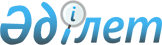 О внесении изменений в решение маслихата города Астаны от 12 декабря 2017 года № 221/25-VI "О Правилах оказания социальной помощи, установления размеров и определения перечня отдельных категорий нуждающихся граждан города Астаны"
					
			Утративший силу
			
			
		
					Решение маслихата города Астаны от 12 апреля 2023 года № 16/2-VIII. Зарегистрировано Департаментом юстиции города Астаны 24 апреля 2023 года № 1336-01. Утратило силу решением маслихата города Астаны от 3 октября 2023 года № 84/10-VIII.
      Сноска. Утратило силу решением маслихата города Астаны от 03.10.2023 № 84/10-VIII (вводится в действие по истечении десяти календарных дней после дня его первого официального опубликования).
      Маслихат города Астаны РЕШИЛ:
      1. Внести в решение маслихата города Астаны "О Правилах оказания социальной помощи, установления размеров и определения перечня отдельных категорий нуждающихся граждан города Астаны" от 12 декабря 2017 года № 221/25-VI (зарегистрировано в Реестре государственной регистрации нормативных правовых актов за № 1149) следующие изменения:
      в преамбуле указанного решения слово "Нур-Султан" заменить словом "Астана";
      в Правилах оказания социальной помощи, установления размеров и определения перечня отдельных категорий нуждающихся граждан города Астаны (далее – Правила), утвержденных вышеуказанным решением:
       пункт 15 изложить в новой редакции:
      15. Социальная помощь в размере 35 МРП предоставляется:
      "15 февраля (День вывода ограниченного контингента Советских войск из Афганистана) – ветеранам боевых действий на территории других государств, приравненным по льготам к лицам с инвалидностью вследствие ранения, контузии, увечья или заболевания, полученных в период Великой Отечественной войны из числа участников боевых действий в Афганистане;
      26 апреля (День памяти жертв аварии на Чернобыльской атомной электростанции) – ветеранам, приравненным по льготам к ветеранам Великой Отечественной войны, а также другим лицам из числа лиц, принимавших участие в ликвидации последствий катастрофы на Чернобыльской атомной электростанции.";
      пункт 17 изложить в новой редакции:
      "17. Социальная помощь к 25 октября (День Республики) предоставляется малообеспеченным гражданам в размере 4,5 МРП.";
      пункт 37 изложить в новой редакции:
      "37. Размер социальной помощи определяется, исходя из фактических затрат заявителя, связанных с наступлением трудной жизненной ситуации, но не более 20 МРП.";
      подпункт 2-1) пункта 52 изложить в новой редакции:
      "2-1) возмещение затрат на санаторно-курортное лечение:
      лицам, сопровождающим лиц с инвалидностью первой группы, имеющих в индивидуальной программе абилитации и реабилитации мероприятие по предоставлению социальных услуг индивидуального помощника (за исключением лиц с инвалидностью, получивших трудовое увечье или профессиональное заболевание по вине работодателя);";
      в приложении 1 заменить слово "Нур-Султан" на слово "Астана";
      в приложении 2 заменить слово "Нур-Султан" на слово "Астана";
      приложение 3 исключить.
      2. Настоящее решение вводится в действие по истечении десяти календарных дней после дня его первого официального опубликования.
					© 2012. РГП на ПХВ «Институт законодательства и правовой информации Республики Казахстан» Министерства юстиции Республики Казахстан
				
      Председатель маслихатагорода Астаны 

Е. Каналимов
